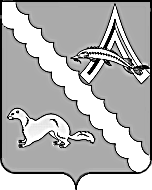 АДМИНИСТРАЦИЯ АЛЕКСАНДРОВСКОГО РАЙОНАТОМСКОЙ ОБЛАСТИПОСТАНОВЛЕНИЕОб основных направлениях бюджетнойи налоговой политики муниципальногообразования «Александровский район»на 2020год и плановый период 2021  и2022 годовВ соответствии со статьями 172, 184.2 Бюджетного Кодекса Российской Федерации, Положением о бюджетном процессе в муниципальном образовании «Александровский район», утвержденным решением Думы Александровского района Томской области от 22.03.2012 № 150,ПОСТАНОВЛЯЮ:Утвердить Основные направления бюджетной и налоговой политики муниципального образования «Александровский район» на 2020 год и плановый период 2021 и 2022 годов согласно приложению к настоящему постановлению.Настоящее постановление разместить на официальном сайте Администрации Александровского района Томской области в информационно телекоммуникационной сети «Интернет».Настоящее постановление вступает в силу с даты его подписания.Контроль за исполнением настоящего постановления возложить на первого заместителя Главы района Мумбера В.П.И.о. Главы Александровского района                                                              В.П. МумберБобрешева Л.Н.Рассылка: Финансовый отдел Администрации Александровского района – 2 экз.;Отдел экономики Администрации Александровского районаПриложениек постановлению АдминистрацииАлександровского района Томской области от 12.09.2019 № 934Основные направления бюджетной и налоговой политикимуниципального образования «Александровский район»на 2020 год и плановый период 2021 и 2022годовОсновные направления бюджетной и налоговой политики Александровского района Томской области на 2020 год и плановый период на 2021 и 2022 годов подготовлены в соответствии со статьями 172, 184.2 Бюджетного кодекса Российской Федерации, Положением «О бюджетном процессе в муниципальном образовании «Александровский район», утвержденным решением Думы Александровского района от 22.03.2012 № 150.Определяющее влияние на формирование Основных направлений оказали целевые ориентиры развития страны, обозначенные в послании Президента Российской Федерации Федеральному Собранию от 20 февраля 2019 года, положениях Указа Президента Российской Федерации от 7 мая 2018 года № 204 «О национальных целях и стратегических задачах развития Российской Федерации на период до 2024 года», распоряжении Правительства Российской Федерации от 13 февраля 2019 № 207-р «Об утверждении Стратегии пространственного развития Российской Федерации на период до 2025 года».Целью основных направлений бюджетной политики на 2020-2022 годы является определение условий, используемых при составлении бюджета муниципального образования «Александровский район» на 2020-2022 годы, основных подходов к его формированию, и общего порядка разработки основных характеристик и прогнозируемых параметров бюджета муниципального образования, а также обеспечение прозрачности и открытости бюджетного планирования.Бюджетная и налоговая политика Александровского района Томской области на 2020 – 2022 годы сохранит свою направленность на реализацию приоритетных задач социально-экономического развития района.Необходимым условием решения поставленных задач является реализация мер по обеспечению устойчивости и сбалансированности бюджетной системы, повышению эффективности бюджетных расходов.В этой связи будет продолжено применение мер, направленных на развитие доходной базы района, концентрацию имеющихся ресурсов на приоритетных направлениях социально-экономического развития Александровского района Томской области, оптимизации расходов и совершенствование долговой политики района.Бюджетная политика Александровского района Томской области в области муниципальных внутренних заимствований в предстоящем периоде будет направлена на поддержание объема муниципального долга района на экономически безопасном уровне, минимизацию затрат на обслуживание муниципального долга Александровского района Томской области, своевременное и безусловное исполнение принимаемых обязательств.Итоги реализации бюджетной и налоговой политикив 2018 году и первой половине 2019 годаБюджетная политика Александровского района Томской области в 2018 году, как и в предыдущие годы, была ориентирована на обеспечение сбалансированности и устойчивости, как бюджета района, так и бюджетов сельских поселений района, повышение качества бюджетного планирования и исполнения бюджета, сдерживание роста долговых обязательств района, выполнение задач, поставленных Президентом Российской Федерации в ежегодных Посланиях Федеральному Собранию, указах Президента Российской Федерации. При исполнении бюджета района в 2018 году Администрация Александровского района Томской области руководствовалась следующими приоритетами:обеспечение долгосрочной сбалансированности доходов и расходов бюджетной системы района; выполнение социальных обязательств, принятых муниципальной властью;повышение уровня и качества жизни населения района;создание условий для оказания качественных муниципальных услуг;обеспечение открытости и прозрачности бюджета и бюджетного процесса;соблюдение безопасного уровня дефицита и муниципального долга в целях предотвращения условий для возникновения   финансовых кризисов;ограничение роста расходов бюджета района, не обеспеченных стабильными доходными источниками;сохранение объема муниципального долга Александровского района на экономически безопасном уровне, позволяющем обеспечивать привлечение заемных средств на условиях реальной возможности обслуживания и погашения данных обязательств;повышение эффективности финансовых взаимоотношений с бюджетами муниципальных образований Александровского района Томской области.Сбалансированная политика Александровского района Томской области в 2018 году обеспечила исполнение бюджета района за 2018 год по доходам в объеме 669 351 тыс. рублей (при плане – 669 139 тыс. рублей) или на 100,0% к плановым показателям, по расходам – 667 516 тыс. рублей (при плане – 677 363 тыс. рублей) или на 98,5 % к плановым показателям.Безусловное исполнение нормативных правовых актов позволило в 2018 году эффективно управлять средствами единого счета бюджета, обеспечить его ликвидность в течение всего финансового года. Отсутствие коммерческих заимствований обеспечило экономию по расходам на обслуживание государственного долга в сумме 40 тыс. рублей. Наиболее значимым направлением бюджетной политики по-прежнему остается повышение эффективности бюджетных расходов.Традиционно, как и в предыдущие годы, расходная часть бюджета района имела социальную направленность. Средне районный процент исполнения расходной части бюджета за 2018 год составил 98,5 %. В приоритетном порядке обеспечено финансирование из бюджета района таких социально значимых направлений, как развитие образование (99,3 %), культуры (94,6 %), здравоохранение (100,0 %), физической культуры и спорта (99,8 %), социальные мероприятия (97,6 %). Обеспечено безусловное исполнение Указов Президента, проведены мероприятия, направленные на оптимизацию расходов на содержание бюджетной сети, на оптимизацию численности работников бюджетной сферы в соответствии с планами мероприятий («дорожными картами») по повышению эффективности и качества услуг в отраслях социальной сферы. В полном объеме обеспечены социальные выплаты нуждающимся категориям граждан.Основным резервом в отчетном периоде являлось повышение эффективности бюджетных расходов в целом, в том числе за счет оптимизации муниципальных закупок и сокращения расходов за счёт снижения неэффективных затрат.Проведена работа по оптимизации действующих расходных обязательств и перераспределению ресурсов на решение наиболее приоритетных задач, в первую очередь, направленных на реализацию указов Президента Российской Федерации.В целях повышения эффективности государственного управления осуществлен пересмотр финансовых ресурсов на реализацию муниципальных программ Александровского района Томской области с учетом приоритетности направления расходов и утвержденных показателей результативности. По итогам года бюджет района исполнен с профицитом в размере 1 835 тыс. рублей.В Александровском районе Томской области создана устойчивая система межбюджетных отношений. Сформированы механизмы выравнивания бюджетной обеспеченности муниципальных образований.В рамках контрольных процедур за соблюдением бюджетного законодательства муниципальными образованиями Александровского района Томской области осуществлялся ежемесячный мониторинг исполнения местных бюджетов.С целью решения прозрачности и открытости бюджетного процесса, обеспечения вовлеченности граждан в бюджетный процесс актуальная информация о бюджете и его исполнении в объективной и доступной для понимания форме размещается  на официальном сайте администрации Александровского района в информационно-телекоммуникационной сети «Интернет».Основные направления бюджетной политики Александровского района Томской области на 2020 год и на плановый период 2021 и 2022 годовОсновной целью бюджетной политики остается повышение эффективности управления муниципальными финансами. Необходимым условием достижения указанной цели является повышение эффективности бюджетных расходов, предполагающее реализацию следующих задач:Совершенствование инструментов программно-целевого планирования и правления с учетом приоритетов социально-экономического развития Александровского района Томской области и реальных финансовых возможностей бюджета района, развитие системы оценки эффективности реализации муниципальных программ. При планировании бюджетных расходов необходимо учитывать приоритетные направления, определенные Указом Президента Российской Федерации, финансовое обеспечение региональных проектов, направленных на достижение целевых показателей, результатов и мероприятий национальных проектов (федеральных программ).Совершенствование управления расходами на осуществление закупок для обеспечения муниципальных нужд.Повышение эффективности и качества оказания услуг (выполнения работ), предоставляемых бюджетными (автономными) учреждениями.Реализация данного направления должна осуществляться путем:повышения обоснованности планирования финансово-хозяйственной деятельности муниципальных учреждений Александровского района Томской области;повышения рациональности использования средств муниципальными учреждениями Александровского района Томской области;обеспечения органами, осуществляющими функции и полномочия учредителя, контроля за достижением показателей объема и качества муниципальных услуг (работ).Недопущение образования просроченной дебиторской и кредиторской задолженности.Эффективное использование муниципального имущества и увеличение доходов от его использования.Развитие системы финансового контроля за эффективным использованием бюджетных средств.Наличие эффективной системы внутреннего финансового контроля и внутреннего финансового аудита предполагает не только определение и проведение контрольных действий с учетом оценки рисков, но и проведение системной работы по устранению причин и условий реализации рисков, приводящих к нарушениям в финансово-бюджетной сфере.Основными направлениями бюджетной политики являются:1.Обеспечение сбалансированности и устойчивости бюджетной системы Александровского района Томской области.Данное направление – ключевое звено бюджетной системы, важнейшая предпосылка для сохранения финансовой стабильности. Его реализация заключается в:оптимизации структуры расходов бюджета района и мобилизации доходных источников, сконцентрировав их на ключевых социально-экономических направлениях развития Александровского района Томской области и на исполнении Указа Президента Российской Федерации;формировании бюджетных параметров, исходя из необходимости безусловного исполнения действующих расходных обязательств, осуществлении  взвешенного подхода к принятию новых расходных обязательств и сокращении неэффективных бюджетных расходов;усилении значения принципа нуждаемости и обеспечения адресности предоставления мер социальной поддержки отдельным категориям граждан;увеличении поступлений налоговых и неналоговых доходов;усилении значения внутреннего финансового контроля, в том числе в целях оценки эффективности направления и использования бюджетных средств.2.Выполнение в полном объеме  принятых социальных обязательств.Работа в сфере социальной защиты граждан направлена на проведение мероприятий по созданию условий для беспрепятственного доступа инвалидов и маломобильных групп населения к объектам социальной инфраструктуры, обеспечение доступным жильем отдельных категорий граждан - жителей Александровского района Томской области.3. Обеспечение прозрачности и открытости общественных муниципальных финансов.В целях повышения уровня прозрачности и открытости общественных муниципальных финансов продолжится реализация проектов, обеспечивающих наполнение информационных ресурсов сведениями о бюджетных данных.Будет продолжено:проведение публичных слушаний по проектам решений Думы Александровского района Томской области о бюджете муниципального образования «Александровский район» и отчете об исполнении бюджета муниципального образования «Александровский район»;публикация «Бюджета для граждан» на официальном сайте администрации Александровского района Томской области версии бюджетного документа, использующей неформальный язык, для обеспечения наглядности и облегчения понимания бюджета для широкой общественности.Таким образом, это создаст условия для более широкого вовлечения граждан в процесс обсуждения и формирования бюджетных решений и обеспечения общественного контроля в проводимой бюджетной политике.Реализация поставленных задач позволит достичь конечной цели бюджетной политики района, состоящей в улучшении условий и качества жизни населения в Александровского района Томской области, адресном решении социальных проблем, повышении качества государственных и муниципальных услуг, стимулировании инновационного развития района.Основными направлениями налоговой политикиАлександровского района Томской областина 2020 год и на плановый период 2021 и 2022 годовОсновными направлениями налоговой политики являются:1. Укрепление и развитие собственной доходной базы бюджета района в условиях сокращения объемов доходных источников.Реализация данного направления будет осуществляться путем:обеспечения качественного прогнозирования и выполнения установленного  плана по поступлению доходов в бюджет района;мониторинга ставок земельного налога в условиях применения кадастровой стоимости земель при начислении налога на территории Александровского района Томской области;проведения мероприятий по подготовке к введению на территории Александровского района Томской области налога на имущество физических лиц в соответствии с полномочиями, предоставленными органам местного самоуправления Налоговым кодексом Российской Федерации;обеспечения проведения взвешенной политики в области предоставления налоговых льгот по местным налогам, установленных решениями советами сельских поселений района. С этой целью необходимо повысить эффективность и рациональность использования инструментов налогового стимулирования путем внедрения системы управления налоговыми расходами.2. Повышение эффективности управления муниципальными земельными ресурсами, а также иным имуществом Александровского района Томской области.Реализация данного направления должна осуществляться путем:утверждения и исполнения прогнозного плана приватизации муниципального имущества Александровского района Томской области на трехлетний период;осуществления контроля за использованием муниципального имущества Александровского района Томской области, переданного в оперативное управление или хозяйственное ведение муниципальным учреждениям и муниципальным предприятиям Александровского района Томской области, а также муниципального имущества муниципального образования «Александровский район» и земельных участков, сданных в аренду;проведения работы по выявлению собственников имущества, в том числе вновь построенных объектов, и земельных участков, не оформивших имущественные права в установленном порядке;вовлечения в хозяйственный оборот неиспользуемых муниципальных земельных участков, а также иных объектов недвижимости муниципального образования «Александровский район»;выявления муниципального имущества бюджетных учреждений, не используемого по целевому назначению, и принятие соответствующих мер по его реализации или сдаче в аренду;проведения анализа эффективности использования и управления муниципальным имуществом Александровского района Томской области за отчетный период для принятия эффективных решений по управлению и использованию, муниципальным имущество, хозяйственной деятельности муниципальных унитарных предприятий.3.Повышение качества администрирования главными администраторами доходов бюджета района.Основные усилия необходимо направить на осуществление контроля за своевременностью и полнотой перечисления в бюджет района налогов и не налоговых платежей, с обязательным анализом состояния текущей дебиторской задолженности, инвентаризации просроченной задолженности, проведению претензионной работы с неплательщиками, осуществлению мер принудительного взыскания задолженности, в том числе путем взаимодействия с налоговыми органами, а также своевременному списанию безнадежной к взысканию задолженности.Следует продолжить работу по легализации неформальной занятости и повышению собираемости налога на доходы физических лиц, в том числе на базе Межведомственной комиссии по вопросам мониторинга реализации государственной политики в сфере трудовых отношений.В целях содействия налоговым органам по администрированию ими доходов бюджета района, следует продолжить совершенствование работы по выявлению иногородних субъектов предпринимательской деятельности, имеющих рабочие места на территории Александровского района Томской области, а также продолжать взаимодействие в рамках работы Комиссии по рассмотрению вопросов, связанных с обеспечением поступлений налоговых и неналоговых доходов в бюджет муниципального образования «Александровский район». Кроме того, необходимо актуализировать работу с муниципальными учреждениями и предприятиями района по вопросу своевременного и полного перечислению налогов, сборов и иных обязательных платежей в бюджеты бюджетной системы Российской Федерации.4. Работа по повышению эффективности межбюджетных отношений с Томской областью.Развитие взаимоотношений с органами государственной власти Томской области должно быть направлено на активное привлечение в бюджет района федеральных и областных трансфертов. Администрация Александровского района Томской области (структурные подразделения администрации) своевременно должны обеспечить предоставление в отраслевые департаменты Томской области заявок и предложений по участию района в государственных программах, конкурсах и проектах, направленных на выделение дополнительных межбюджетных трансфертов, с последующей их отработкой.Приоритеты политики расходования бюджетных средствПолитика расходования бюджетных средств в муниципальном образовании «Александровский район» в 2020 году и  на плановый период 2021 и 2022 годов должна быть направлена на достижение национальных целей и стратегических задач, установленных:Указом Президента Российской Федерации от 7 мая 2018 года N 204 "О национальных целях и стратегических задачах развития Российской Федерации на период до 2024 года";документами стратегического планирования Томкой области, Александровского района Томской области. Планирование и расходование бюджетных ассигнований должно осуществляться с учетом следующих принципов: сохранение достигнутых в 2019 году индикаторов повышения оплаты труда отдельных категорий работников, согласно указам Президента Российской Федерации с учетом проведения предусмотренных в отраслевых "дорожных картах" мероприятий по оптимизации расходов и привлечению средств от приносящей доход деятельности; обеспечение индексации заработной платы работников бюджетного сектора экономики, на которых не распространяются указы Президента Российской Федерации; повышение уровня минимального размера оплаты труда до величины прожиточного минимума трудоспособного населения; обеспечение исполнения социальных обязательств; недопущение образования просроченной кредиторской задолженности по принятым обязательствам, в первую очередь, по заработной плате и социальным выплатам; расширение доступа негосударственного сектора к предоставлению муниципальных услуг за счет бюджетных средств; повышение результативности предоставления мер поддержки отраслей экономики, в том числе за счет обеспечения контроля за выполнением условий предоставления бюджетных средств и обеспечения ответственности за их нарушение.Совершенствование контроля за целевым и эффективнымиспользованием бюджетных средств.Бюджетная и налоговая политика на 2020 год и на плановый период 2021 и 2022 годов в области муниципального контроля направлена на совершенствование муниципального контроля в финансово-бюджетной сфере с целью его ориентации на оценку эффективности расходов местного бюджета.Основными направлениями бюджетной и налоговой политики в области муниципального финансового контроля останутся:совершенствование правовых и методологических основ муниципального финансового контроля с учетом бюджетного законодательства;создание системы внутреннего финансового контроля и внутреннего финансового аудита;усиление контроля за деятельностью муниципальных учреждений муниципального образования «Александровский район»12.09.2019№ 934 с. Александровскоес. Александровское